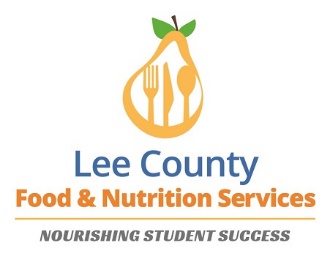 The School District of Lee CountyFood & Nutrition Services Parent Information for Requesting Special Diets School Year 2020-2021Student Nutrition OverviewThe Food & Nutrition Services Department (FNS) strives to offer healthy, well-balanced meals to all of our students. All meals must meet the strict nutritional standards for the National School Lunch and Breakfast program set forth by USDA. To constitute a reimbursable breakfast or lunch, students must select at least 3 of the 5 components offered: meat/protein, bread, fruit, vegetable, and milk. At both meals, one of the components must be either a fruit or a vegetable.General Information Regarding Special DietsFood substitutions/menu modifications may be requested for children with special dietary condition(s) by usingFNS’s Diet Prescription for Special Meals. School nutrition managers can use foods from typical meal lists to meet most diet modifications that are requested.  However, when necessary we will utilize specialized items to ensure a safe mealtime environment for your child. If a student needs to eliminate an item such as milk from the diet, then he/she may either choose to drink portable water free of charge or choose to purchase another type of drink. Milk is required to be offered to all children, but it is not mandatory that a child takes milk for a complete meal. With most diets, we are able to prepare and serve flavorful menu items to your child that meets his or her special need, while still following federal guidelines for school meals.Completing the Diet Prescription FormIt is imperative that the Diet Prescription for Special Meals is completed correctly and given to the Nurse or Clinic Aide at your school so we can safely serve your child. Food substitutions/menu modifications cannot be made without a completed form. Partnering with Parents to Feed Your ChildWe want to work in partnership with you to meet the needs of your child while attending school. Once the Diet Prescription for Special Meals form is completed and returned, the Food & Nutrition Manager will contact the parent/guardian to discuss the special diet. In some cases, a meeting between the parent, Food & Nutrition Manager, and District Dietitian may be needed to discuss available menu substitutions/modifications necessary to accommodate your child’s needs. Once appropriate menu/food choices have been determined, the StudentNutrition Manager will place an ‘alert’ on your child’s meal account and the appropriate menu will be followed.To assist parents, FNS has created several tools located on the FNS Website (http://www.leeschools.net/nutrition)Nutrition information, including carbohydrate counts on all menu itemsAllergen information on the eight major allergens; wheat, soy, treenuts, peanuts, eggs, milk, fish, and shellfishMealViewer (free smart phone app) and MySchoolBucks.com for obtaining a history of your child’s meal choicesThe following is additional information regarding special diets:Food AllergensTo accommodate students that may have special dietary needs due to food allergies, including, but not limited to wheat, eggs, soy, fish, shellfish and milk, peanuts and other tree nuts, the Food & Nutrition Manager can make substitutions in meal choices. FNS does have specialty foods available such as gluten free pastas, breads, dairy free cheese but can also accommodate all allergies with other items currently available. Milk Allergens/IntolerancesFor students with an allergy to milk; milk is not required to be selected as part of the reimbursable meal.  Drinking water is provided at each site, free of charge, and other milk alternatives are also available for students who have completed and submitted a Milk Substitution form.Diabetic/Carbohydrate Controlled DietsTo accommodate students that may be following a restricted carbohydrate diet, nutrition information, including carbohydrate counts on all our menu items can be found on our FNS website (http://www.leeschools.net/nutrition) and on our menu app (Meal Viewer). The Food & Nutrition Manager is not responsible for determining acceptable carbohydrate limits.Lee County Food & Nutrition ServicesDIET PRESCRIPTION FOR SPECIAL MEALS FORMSchool Year 2020-2021Food & Nutrition Services is committed to serving all children nutritious meals; this includes working with children who have special dietary needs. To help us in meeting your child’s dietary requirements, we require that this form be completed and returned to the Food & Nutrition Manager at your child’s school. Section A- Must be completed by the Parent/GuardianName of Student 		Student’s ID 			Grade	 School Name 	Teacher’s Name 					 Does the student typically receive a meal(s) from Food & Nutrition Services (FNS)?	□   Yes	□ NoIf yes, which meals provided by FNS will your child most likely eat?□ Breakfast	□   Lunch	□ Afterschool	□ Snack	□ DinnerParent/Guardian Signature Name (printed) 		Signature		 Daytime Phone Number 	Email Address 		Date 		Section B- Must be completed by the Physician Does the student have food allergies?	□ Yes	□ No If yes, please select the allergen from the list belowWheat	TreenutsAll Wheat	□ All TreenutsEggs	PeanutsAll Egg Proteins- albumin (white) and Yolk	□ All Peanuts, including Peanut OilWhole Egg- hard boiled and scrambled	SoyDairy	□ All Soy ProteinAll Milk Proteins- Casein, Whey, etc.	□ All Soy Protein except Soybean OilFluid Milk	FishCheese  □ Yogurt   □ Ice Cream	□ All FishShellfish□ All ShellfishOther: 		Other:		 Specific Foods to Omit			Specific Foods to SubstituteI certify that the above-named student needs special school food as described above,Physician’s Name (printed) 	Physician’s Signature  	Office Number 		Date  	Section C- Must be completed by a PhysicianIs the student Diabetic and following a controlled diet?	□ Yes	□ NoIf yes, please describe special diet in detail. Please include the range of carbohydrates (grams) per meal that is required. Carbohydrates (g) per meal	Breakfast: 	Lunch:  	I certify that the above-named student needs special school food as described above,Physician’s Name (printed) 	Physician’s Signature  	Office Number 		Date  	Section D- Must be completed by the PhysicianIf student has restrictions for solids, please indicate texture modification:Pureed  Ground Mashed ChoppedBite sizeMixedOther:______________________________________________If student has restrictions on liquids, please indicate consistency:Thin Liquids                                  Nectar Thick	Honey Thick	Spoon ThickNo liquidsPediasureOther:_______________________________________________I certify that the above-named student needs special school food as described above,Physician’s Name (printed) 	Physician’s Signature  	Office Number 		Date  	Section E- Must be completed by the PhysicianDoes the student have other special nutritional or feeding needs?	□ Yes	□ NoPlease describe the special diet/feeding needs (attach a list of foods to be omitted and/or substituted, if needed)I certify that the above-named student needs special school food as described above,Physician’s Name (printed) 	Physician’s Signature  	Office Number 		Date  	For School Use OnlyDate contacted parent   	 Date of parent meeting  	  Date Alert is Entered  	 Manager’s Signature  	(Form must be maintained on file in the FNS office for the current school year. Copy must be provided to the School Nurse and the District Dietitian